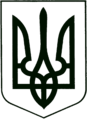 УКРАЇНА
    МОГИЛІВ-ПОДІЛЬСЬКА МІСЬКА РАДА 
   ВІННИЦЬКОЇ ОБЛАСТІ  ВИКОНАВЧИЙ КОМІТЕТ   РІШЕННЯ№83Від 26.03.2020р.                                                           м. Могилів-ПодільськийПро внесення змін до рішення виконавчого комітету Могилів-Подільської міської ради від 27.02.2020р. №35 «Про безоплатну передачу матеріальних цінностей з балансу управління житлово-комунального господарства міської ради на баланс МКП «Могилів-Подільський парк культури та відпочинку ім. Лесі Українки»	Керуючись ст.ст. 29, 30, 60 Закону України «Про місцеве самоврядування в Україні», відповідно до рішення 8 сесії міської ради 6 скликання від 18.05.2011р. №217 «Про делегування повноважень щодо управління майном комунальної власності територіальної громади міста», в зв’язку з проведенням уточнень вартості основних засобів відповідно до Національного положення (стандарту) бухгалтерського обліку в державному секторі 121 «Основні засоби», затвердженого наказам МФУ від 12.10.2010р. за №1202, -виконком міської ради ВИРІШИВ:1. Внести зміни до рішення виконавчого комітету Могилів-Подільської міської ради від 27.02.2020р. №35 «Про безоплатну передачу матеріальних  цінностей з балансу управління житлово-комунального господарства міської ради на баланс МКП «Могилів-Подільський парк культури та відпочинку ім. Лесі Українки», а саме: в додатку у колонках «Первісна вартість» та «Залишкова вартість» число «1 230 020,00» змінити на «1 290 461,00».2. Контроль за виконанням даного рішення покласти на секретаря міської ради, в.о. першого заступника міського голови Гоцуляка М.В..               Міський голова    					             П. Бровко